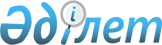 Об установлении квоты рабочих мест
					
			Утративший силу
			
			
		
					Постановление акимата Шиелийского района Кызылординской области от 03 февраля 2017 года № 1019. Зарегистрировано Департаментом юстиции Кызылординской области 17 февраля 2017 года № 5732. Утратило силу постановлением акимата Шиелийского района Кызылординской области от 14 сентября 2017 года № 1191
      Сноска. Утратило силу постановлением акимата Шиелийского района Кызылординской области от 14.09.2017 № 1191 (вводится в действие со дня первого официального опубликования).
      В соответствии с Законом Республики Казахстан от 6 апреля 2016 года "О занятости населения" акимат Шиелийского района ПОСТАНОВЛЯЕТ:
      1. Установить квоты рабочих мест: 
      1) для трудоустройства лиц, состоящих на учете службы пробации;
      2) для трудоустройства лиц, освобожденных из мест лишения свободы; 
      3) для трудоустройства граждан из числа молодежи, потерявших или оставшихся до наступления совершеннолетия без попечения родителей, являющихся выпускниками организаций образования в размере двух процентов от списочной численности работников в организациях Шиелийского района на 2017 год, независимо от организационно-правовой формы и от формы собственности.
      2. Контроль за исполнением настоящего постановления возложить на курирующего заместителя акима Шиелийского района.
      3. Настоящее постановление вводится в действие со дня первого официального опубликования.
					© 2012. РГП на ПХВ «Институт законодательства и правовой информации Республики Казахстан» Министерства юстиции Республики Казахстан
				
      Аким Шиелийского района

К. Сарсенбаев
